Duurzaamheid opdrachten.Zo houden we de tuin droog!Hoe kun je ervoor zorgen dat jouw tuin niet overstroomd als er een hoosbui is? Geef meerdere voorbeelden.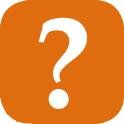 Heb jezelf nog andere ideeën om dit probleem op te lossen?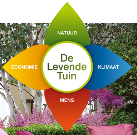 We  zien in Castricum ook een aantal voorbeelden van duurzaamheid. Deze kun je plaats in de trend ‘De levende tuin’. Klik op de logo’s hiernaast voor 2 films over de levende tuin. Bekijk deze! Opdracht Maak een foto van een duurzame oplossing in jouw omgeving/tuin. Of zoek een afbeelding op internet.Voeg deze foto toe aan dit document.CriteriaHieronder staan de criteria waaraan de opdracht moet voldoen. Duurzame aanlegmaterialen in een ontwerpLeg uit in eigen woorden wat duurzame materialen zijn?Welk afval materialen kun je hergebruiken in een tuin? Gerealiseerd?JaNeeOpdracht uitgevoerdFoto’s gemaakt of afbeelding gezocht.De 2 films levende tuin bekeken